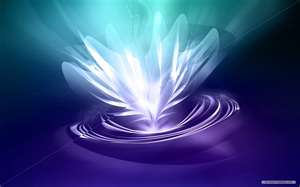 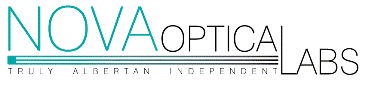 IntroducingAnother firstThis is not Poly. nor is it Trivex, this dream lens material Quatrex is quickly setting the new standard in optical lens performance. Benefits include: 1.58 Index, 1.22 Specific Gravity (Light Weight), High Impact Resistance, Abbe Value 48 (Very Clear), Chemical Resistant, 100%UV Protection and edges the same as CR39 with no pungent odors. It’s no wonder that Nova-Quatrex is the dream material.Nova-Quatrex --     Index – 1.58 ,  Abbe – 48, Specific Gravity – 1.22, UVB- 100% /UVA – 100%Product rangeSemi Finished (surfaced):       - 10.00 to a + 8.00 up to a -6.00 cylAvailable base curves                0.50, 1.00, 2.00, 4.00, 6.00, & 8.00Tintable                                       yesAvailable coatings                SRC & Nova A/R PlusThey have combined all best optical property into one outstanding                                       Hi- Impact lens, which complies with all ansi-z87-1-2003 standards, tested and approved at the Colts lab.(Click)
Material Benefits:
- Clear and Sharp vision for daily comfort uses                                  
- Safe and Strong with high impact resistance- Excellent for all drill jobs and semi rimless
- UV400 protection 
- Low specific gravity-1.22
- Thin and Light 
Technical Benefits:
- High Abbe value  48 ( very low distortion)
- Easy to tint
- Edging process as you would a regular plastic- Good for drilling to fit rimless frame
- No offensive smell- Hi-tensile strenghtStock range for Finished Single Vision lens ( Click )
 ( Click )  They have combined all best optical property into one outstanding                                       Hi- Impact lens, which complies with all ansi-z87-1-2003 standards, tested and approved at the Colts lab.(Click)
Material Benefits:
- Clear and Sharp vision for daily comfort uses                                  
- Safe and Strong with high impact resistance- Excellent for all drill jobs and semi rimless
- UV400 protection 
- Low specific gravity-1.22
- Thin and Light 
Technical Benefits:
- High Abbe value  48 ( very low distortion)
- Easy to tint
- Edging process as you would a regular plastic- Good for drilling to fit rimless frame
- No offensive smell- Hi-tensile strenghtStock range for Finished Single Vision lens ( Click )
 ( Click )  They have combined all best optical property into one outstanding                                       Hi- Impact lens, which complies with all ansi-z87-1-2003 standards, tested and approved at the Colts lab.(Click)
Material Benefits:
- Clear and Sharp vision for daily comfort uses                                  
- Safe and Strong with high impact resistance- Excellent for all drill jobs and semi rimless
- UV400 protection 
- Low specific gravity-1.22
- Thin and Light 
Technical Benefits:
- High Abbe value  48 ( very low distortion)
- Easy to tint
- Edging process as you would a regular plastic- Good for drilling to fit rimless frame
- No offensive smell- Hi-tensile strenghtStock range for Finished Single Vision lens ( Click )
 ( Click )  They have combined all best optical property into one outstanding                                       Hi- Impact lens, which complies with all ansi-z87-1-2003 standards, tested and approved at the Colts lab.(Click)
Material Benefits:
- Clear and Sharp vision for daily comfort uses                                  
- Safe and Strong with high impact resistance- Excellent for all drill jobs and semi rimless
- UV400 protection 
- Low specific gravity-1.22
- Thin and Light 
Technical Benefits:
- High Abbe value  48 ( very low distortion)
- Easy to tint
- Edging process as you would a regular plastic- Good for drilling to fit rimless frame
- No offensive smell- Hi-tensile strenghtStock range for Finished Single Vision lens ( Click )
 ( Click )  They have combined all best optical property into one outstanding                                       Hi- Impact lens, which complies with all ansi-z87-1-2003 standards, tested and approved at the Colts lab.(Click)
Material Benefits:
- Clear and Sharp vision for daily comfort uses                                  
- Safe and Strong with high impact resistance- Excellent for all drill jobs and semi rimless
- UV400 protection 
- Low specific gravity-1.22
- Thin and Light 
Technical Benefits:
- High Abbe value  48 ( very low distortion)
- Easy to tint
- Edging process as you would a regular plastic- Good for drilling to fit rimless frame
- No offensive smell- Hi-tensile strenghtStock range for Finished Single Vision lens ( Click )
 ( Click )  They have combined all best optical property into one outstanding                                       Hi- Impact lens, which complies with all ansi-z87-1-2003 standards, tested and approved at the Colts lab.(Click)
Material Benefits:
- Clear and Sharp vision for daily comfort uses                                  
- Safe and Strong with high impact resistance- Excellent for all drill jobs and semi rimless
- UV400 protection 
- Low specific gravity-1.22
- Thin and Light 
Technical Benefits:
- High Abbe value  48 ( very low distortion)
- Easy to tint
- Edging process as you would a regular plastic- Good for drilling to fit rimless frame
- No offensive smell- Hi-tensile strenghtStock range for Finished Single Vision lens ( Click )
 ( Click )  They have combined all best optical property into one outstanding                                       Hi- Impact lens, which complies with all ansi-z87-1-2003 standards, tested and approved at the Colts lab.(Click)
Material Benefits:
- Clear and Sharp vision for daily comfort uses                                  
- Safe and Strong with high impact resistance- Excellent for all drill jobs and semi rimless
- UV400 protection 
- Low specific gravity-1.22
- Thin and Light 
Technical Benefits:
- High Abbe value  48 ( very low distortion)
- Easy to tint
- Edging process as you would a regular plastic- Good for drilling to fit rimless frame
- No offensive smell- Hi-tensile strenghtStock range for Finished Single Vision lens ( Click )
 ( Click )  They have combined all best optical property into one outstanding                                       Hi- Impact lens, which complies with all ansi-z87-1-2003 standards, tested and approved at the Colts lab.(Click)
Material Benefits:
- Clear and Sharp vision for daily comfort uses                                  
- Safe and Strong with high impact resistance- Excellent for all drill jobs and semi rimless
- UV400 protection 
- Low specific gravity-1.22
- Thin and Light 
Technical Benefits:
- High Abbe value  48 ( very low distortion)
- Easy to tint
- Edging process as you would a regular plastic- Good for drilling to fit rimless frame
- No offensive smell- Hi-tensile strenghtStock range for Finished Single Vision lens ( Click )
 ( Click )  They have combined all best optical property into one outstanding                                       Hi- Impact lens, which complies with all ansi-z87-1-2003 standards, tested and approved at the Colts lab.(Click)
Material Benefits:
- Clear and Sharp vision for daily comfort uses                                  
- Safe and Strong with high impact resistance- Excellent for all drill jobs and semi rimless
- UV400 protection 
- Low specific gravity-1.22
- Thin and Light 
Technical Benefits:
- High Abbe value  48 ( very low distortion)
- Easy to tint
- Edging process as you would a regular plastic- Good for drilling to fit rimless frame
- No offensive smell- Hi-tensile strenghtStock range for Finished Single Vision lens ( Click )
 ( Click )  Lens comparisons            Material,   PlasticIndex ABBE   Specific Gravity (g/cm3)UVB/ UVACR-39 Hard Resin1.49591.31100% / 90%   Trivex1.53441.11100% / 100%Spectralite1.54471.21100% / 98%Quatrex1.58481.22100% / 100%Polycarbonate1.59301.20100% / 100%1.6 Plastic1.60361.34100% / 100%1.67 Plastic1.67321.35100% / 100%1.70 plastic1.70361.41100% / 100%1.74 Plastic1.74331.47100% / 100%